Секретарь:Методические рекомендации для общеобразовательных учреждений по обеспечению объективности ВПРОсновные подходыДля повышения объективности ВПР рекомендуется организовать комплексные мероприятия по трем направлениям:Обеспечение объективности образовательных результатов в рамках проведения ВПР в образовательных учреждениях (далее ОУ):привлечение независимых общественных наблюдателей (в качестве наблюдателей не могут выступать родители учащихся класса, который принимает участие в оценочной процедуре);учитель, ведущий данный предмет и работающий в данном классе, не должен выступать организатором работы и участвовать в проверке работ;проверка работ должна проводиться по стандартизированным критериям с предварительным коллегиальным обсуждением подходов к оцениванию.Более детально рекомендации по организации и проведению независимых процедур оценки качества образования представлены в приложении 1.Выявление ОУ с необъективными результатами ВПР может осуществляться аналитическими методами, с использованием:оценки доверительного интервала среднего балла для ОУ относительно всех ОУ района;оценки доверительного интервала процента выполнения каждого задания по каждой ОУ, участвовавшей в оценочной процедуре, относительно контрольной выборки ОУ;сравнения результатов ОУ с результатами ОУ района, с учетом контекстных данных об ОУ.З. Формирование у участников образовательных отношений позитивного отношения к объективной оценке образовательных результатов:реализация в приоритетном порядке программы помощи ОУ с низкими результатами, программы помощи учителям, имеющим профессиональные проблемы и дефициты, руководителям ОУ, в которых есть проблемы с организацией образовательного процесса и т.п. ;использование для оценки деятельности педагога результаты, показанные его учениками на ВПР;проведение разъяснительной работы с руководителями ОУ по вопросам повышения объективности оценки образовательных результатов и реализации перечисленных выше мер.Важным механизмом обеспечения объективности оценивания является внутришкольная система оценки образовательных результатов, способствующая эффективному выполнению педагогами трудовой функции 'по объективной оценке знаний обучающихся на основе тестирования и других методов контроля в соответствии с реальными учебными возможностями детей". Элементами такой системы в ОУ являются, в том числе: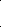 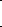 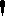 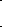 положение о внутренней системе оценки качества подготовки обучающихся;система регулярных независимых оценочных процедур, объективность результатов которых обеспечивает руководство ОУ;принятые в ОУ прозрачные критерии внутришкольного теюущего и итогового оценивания, обеспечивающие справедливую непротиворечивую оценку образовательных результатов обучающихся;непрерывный процесс повышения квалификации учителей в области оценки результатов образования, включающий не только обучение на курсах повышения квалификации, но и внутришкольное обучение и самообразование;проведение учителями и методическими объединениями аналитической экспертной работы с результатами оценочных процедур.